Streda 10. 11. 2021Trieda: 6. BSlovenský jazyk a literatúra- gramatika1. Doplň chýbajúce písmená abecedy.a, ____,____,b, ____, ____, d, ď, ____, ____, e, é____, g, ____, ____, _____, _____,____, k, l, ____, _____, m, ____, ň, ____, ____, _____, p,_____, ____, _____, s, ______2. Zoraď slová podľa abecedy, napíš ich písaným písmom:hlava, džínsy, gaštan, bábika, dym, egreš1. ________________________________2. ________________________________3. ________________________________4. ________________________________5._________________________________6. _________________________________3. Zoraď slová podľa abecedy, napíš ich písaným písmom: Barbora, Adela, Daniel, Boris, Hana, 1. ______________________________2. ______________________________3._______________________________4. _______________________________5. _______________________________Vlastiveda Stredné SlovenskoStredné Slovensko tvoria najmä pohoria: Malá Fatra, Veľká Fatra, Nízke Tatry, Poľana, Štiavnické vrchy. Nízke Tatry rozdeľujú stredné Slovensko na severnú a južnú časť. V  minulosti sa  v pohoriach ťažilo zlato a striebro. Cez stredné Slovensko pretekajú rieky Váh, Orava, Kysuca, Turiec, Hron, Ipeľ, Rimava, Slaná. Stredné Slovensko tvoria kraje Žilinský a Banskobystrický. V Juhoslovenskej kotline sa pestuje obilie, vinič, tabak, chová sa tu dobytok, hydina. Významné mestá: Žilina, Banská Bystrica, Banská Štiavnica, Kremnica.Doplň podľa textu: Stredné Slovensko tvoria najmä pohoria ____________________________________________________________________________________________________________________________________________. Nízke Tatry rozdeľujú stredné Slovensko na_____________________________________________________________________.        V  minulosti sa  v pohoriach ťažilo_____________________________________________________________________. Cez stredné Slovensko pretekajú rieky ________________________________________________________________________________________________________________________________________________________Stredné Slovensko tvoria  kraje___________________________________________________________________________________________________________________________________________. V Juhoslovenskej kotline sa pestuje _________________________________________________________________________________________________________________________________.   Významné mestá: _______________________________________________________.Matematika 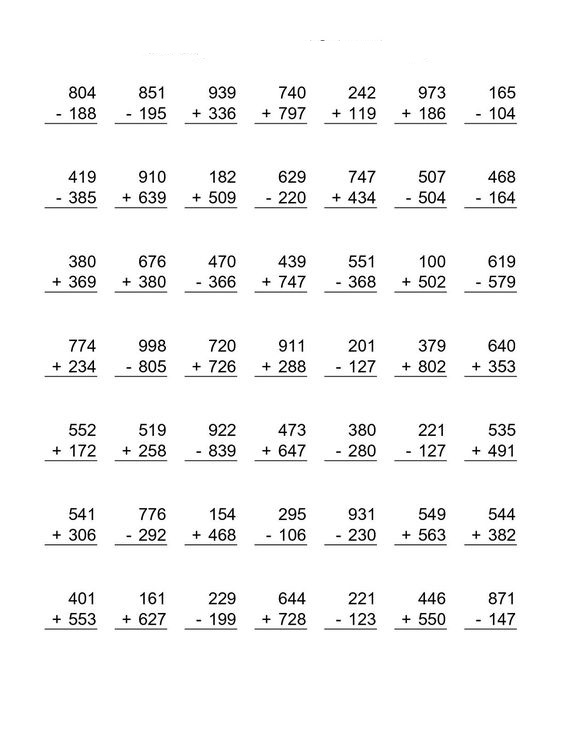 